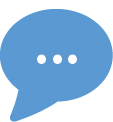 From the principalWilliam FarnsworthDear Parents and/or Guardians:     I want to take this opportunity to thank our entire student body and staff for a great first semester.  We are fortunate to have students who are actively engaged and take responsibility for successfully completing their school work on a daily basis. This would not be possible without the supportive community we live in.     Marysville High School students continue to excel being involved with a wide variety of clubs, fine arts, athletics, and other extracurricular activities.  We have great appreciation for our coaches, directors, advisers, and volunteer club leaders for making this possible.  Lastly, the Junior Prom held at Marysville High School on Friday, January 26, was a huge success, thank you to the many parents and teachers who made this evening possible and the students for displaying exemplary conduct throughout the evening.SincerelyBill FarnsworthPrincipalComing up in February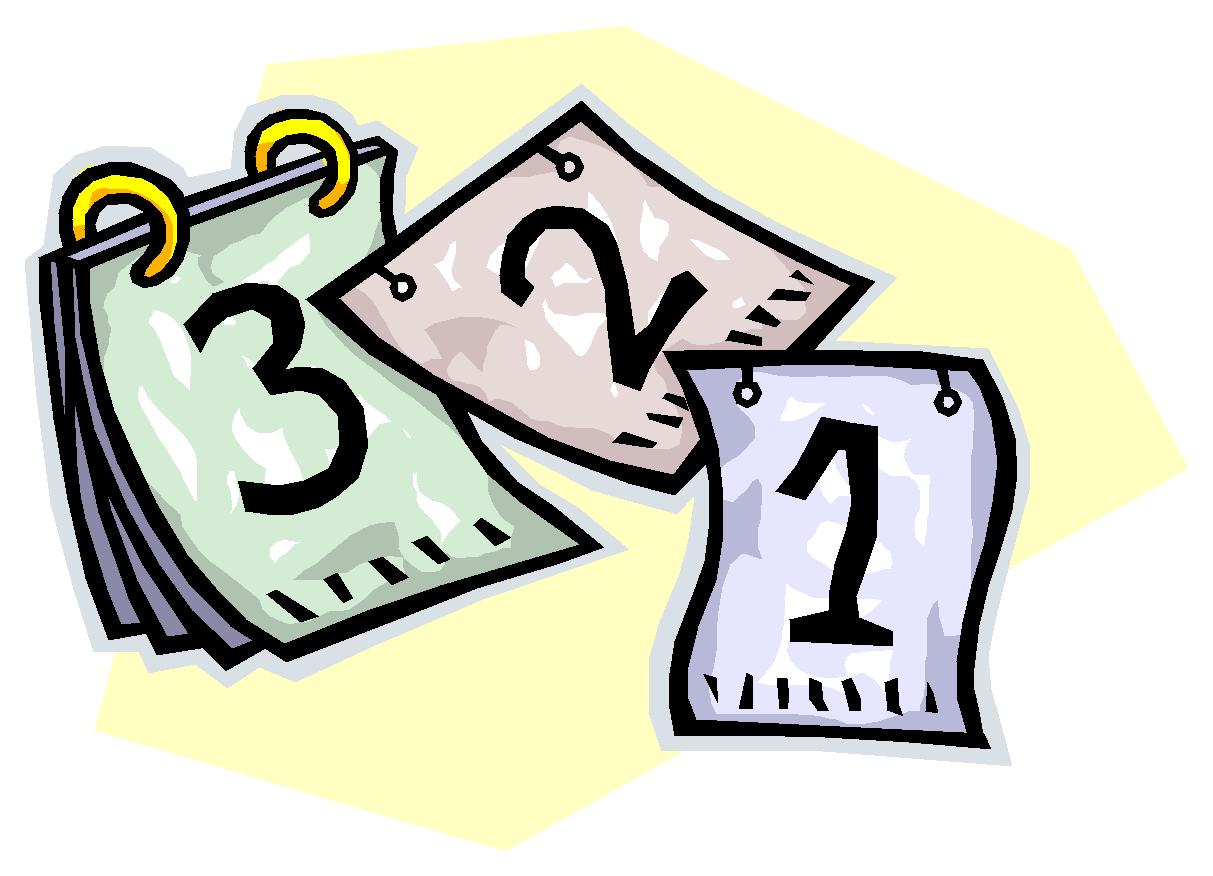 	February 15	Staff/Students dismissed at 11:10 (midwinter break)	February 16-19	Mid-Winter Break	February 20	Classes resume	February 21	PLC – Late Start (9:15 am Start)	Coming up in March		March 9	Endo of 4th marking period		March 21	PLC – Late Start (9:15 am Start)		March 22-25	All School Musical		March 29	Spring Break begins at end of day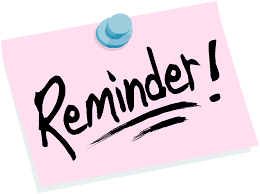 NEWS FROM THE COUNSELING OFFICEATTENTION AP STUDENTS – Final payment for students taking AP Tests is Friday March, 9th. Breakfast is available for all students daily.   Hours are 7:30 am until 8:00 am in the cafeteria.  Cost is $1.25; $.40 for reduced or free based on qualifications.  For a complete menu, please visit www.marysville.nutrislice.com and choose your school.  Any questions please contact Pam Heintz, Food Service Director at 810-455-6026.         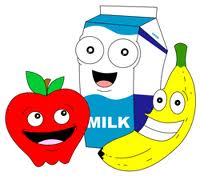 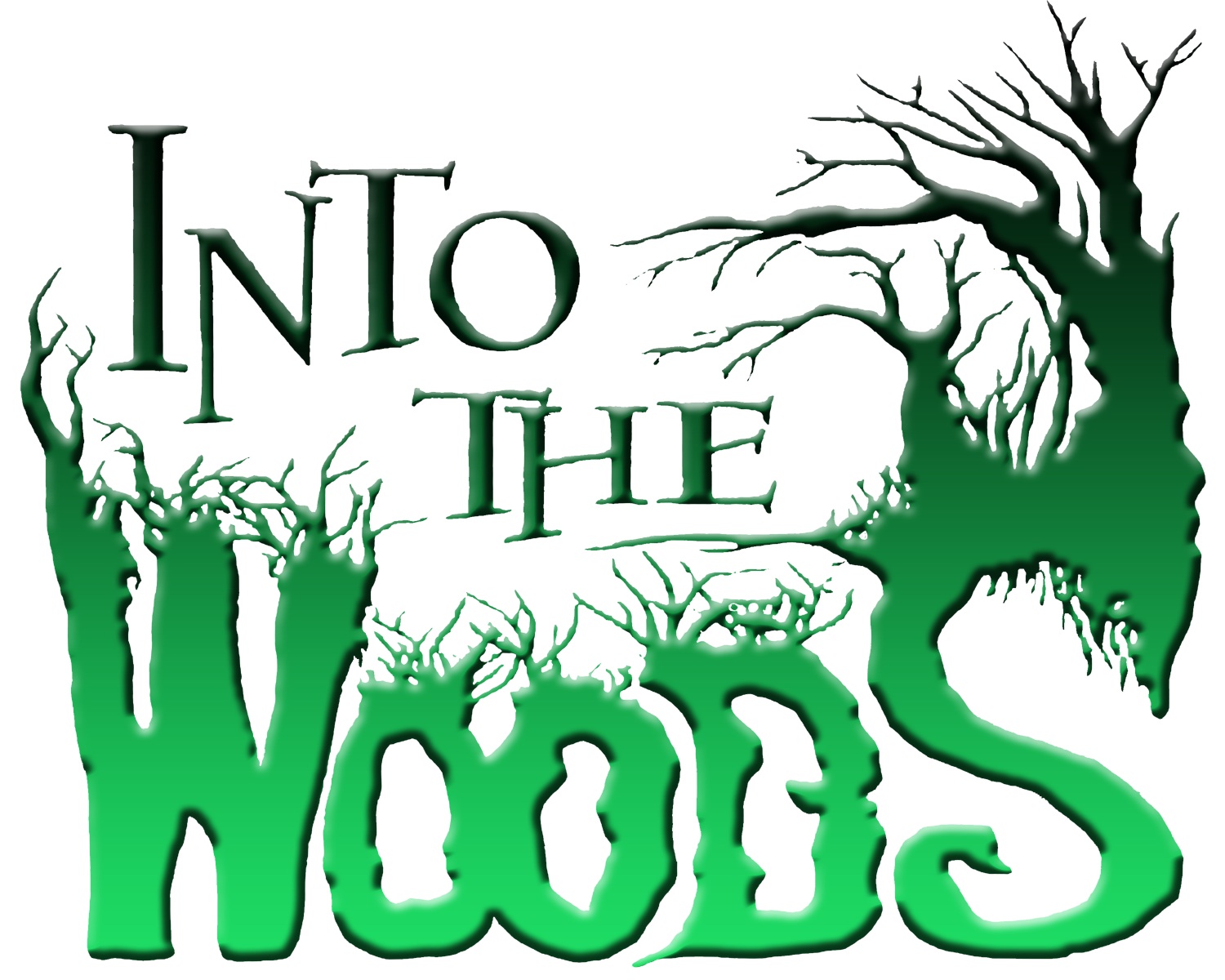 